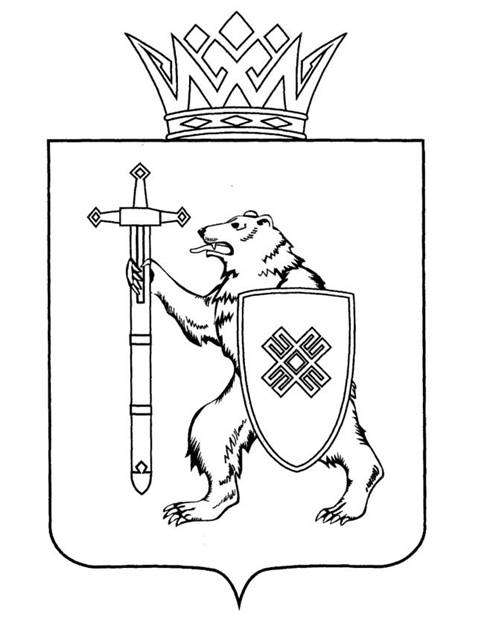 Тел. (8362) 64-14-17, 64-13-99, факс (8362) 64-14-11, E-mail: info@gsmari.ruПРОТОКОЛ № 95ЗАСЕДАНИЯ КОМИТЕТАПОВЕСТКА ДНЯ:1. Об отзыве на проект федерального закона № 217471-8 
«О внесении изменений в Федеральный закон «Об информации, информационных технологиях и о защите информации» и отдельные законодательные акты Российской Федерации».Комитет решил:1. Поддержать проект федерального закона № 217471-8 «О внесении изменений в Федеральный закон «Об информации, информационных технологиях и о защите информации» и отдельные законодательные акты Российской Федерации». 2. Обратиться в Президиум Государственного Собрания Республики Марий Эл с предложением поддержать проект федерального закона 
№ 217471-8 «О внесении изменений в Федеральный закон «Об информации, информационных технологиях и о защите информации» и отдельные законодательные акты Российской Федерации».2. Об отзыве на проект федерального закона № 217472-8 
«О внесении изменений в Кодекс Российской Федерации 
об административных правонарушениях».Комитет решил:1. Поддержать проект федерального закона № 217472-8 «О внесении изменений в Кодекс Российской Федерации об административных правонарушениях». 2. Обратиться в Президиум Государственного Собрания Республики Марий Эл с предложением поддержать проект федерального закона 
№ 217472-8 «О внесении изменений в Кодекс Российской Федерации 
об административных правонарушениях».Проекты федеральных законов:3. О проекте федерального закона № 195219-8 «О внесении изменений в Кодекс Российской Федерации об административных правонарушениях» 
(в целях уточнения административной ответственности за незаконную рубку, повреждение лесных насаждений или самовольное выкапывание в лесах деревьев, кустарников, лиан) - внесли Депутаты Государственной Думы Г.А.Зюганов, И.И.Мельников, В.И.Кашин и другие.4. О проекте федерального закона № 195541-8 «О внесении изменений в статью 12.21.1 Кодекса Российской Федерации об административных правонарушениях» (в части уточнения административной ответственности 
за нарушение правил движения тяжеловесного и (или) крупногабаритного транспортного средства) – внесли депутаты Государственной Думы В.А.Даванков, А.В.Демин, В.В.Плякин, Г.В.Шилкин.5. О проекте федерального закона № 175373-8 «О внесении изменения в статью 12.23 Кодекса Российской Федерации об административных правонарушениях» (в части уточнения ответственности за нарушение требований к перевозке детей, установленных Правилами дорожного движения) – внесли депутаты Государственной Думы Л.Э.Слуцкий, Я.Е.Нилов, Д.А.Свищев и другие, сенаторы Российской Федерации И.Н.Абрамов, Е.В.Афанасьева, В.Е.Деньгин, И.А.Кожанова.6. О проекте федерального закона № 192916-8 «О внесении изменения в статью 1527 Кодекса Российской Федерации об административных правонарушениях» (об уточнении ответственности за непредставление информации, предусмотренной законодательством о противодействии легализации доходов, полученных преступным путем, и финансированию терроризма) – внесли депутат Государственной Думы А.Г.Аксаков, сенатор РФ Н.А.Журавлев.7. О проекте федерального закона № 196560-8 «О внесении изменений в Кодекс Российской Федерации об административных правонарушениях» (об установлении ответственности за массовое распространение материалов, отнесенных к экстремистским в соответствии с федеральными законами, 
а также их производство либо хранение) – внесли депутаты Государственной Думы В.И.Пискарев, Э.А.Валеев, А.Б.Выборный.По вопросам 3 – 7 о проектах федеральных законов, поступивших на рассмотрение Комитета, Комитет решил:Информацию принять к сведению.МАРИЙ ЭЛ РЕСПУБЛИКЫН КУГЫЖАНЫШ ПОГЫНЖОГОСУДАРСТВЕННОЕ СОБРАНИЕ РЕСПУБЛИКИ МАРИЙ ЭЛЗАКОНОДАТЕЛЬСТВЕ КОМИТЕТКОМИТЕТ ПО ЗАКОНОДАТЕЛЬСТВУЛенин проспект, 29-ше,Йошкар-Ола, 424001Ленинский проспект, 29,г. Йошкар-Ола, 42400124 октября 2022 года10:00 Заочное